Miejski Ośrodek Pomocy Społecznej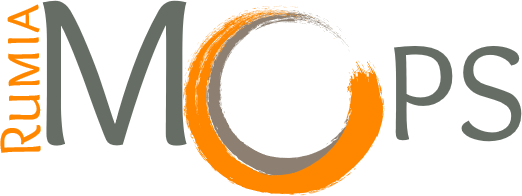 ul. Ślusarska 2, 84-230 Rumia 	Tel. 58 671 05 56, fax. 58 671 08 36NIP 958 097 71 98REGON 19 058 16 18Dział Administracyjny ul. Ślusarska 2, 84-230 Rumia 		tel. 58 671 05 56 wew. 10, fax. 58 671 08 36								       Rumia, dnia 17.10.2017 r.SPROSTOWANIE DO ZAPYTANIA OFERTOWEGO NR DA.222.1.39.2017Miejski Ośrodek Pomocy Społecznej w Rumi udziela odpowiedzi na zadane pytania do zapytania ofertowego na świadczenie usług pocztowych w obrocie krajowym na rzecz Miejskiego Ośrodka Pomocy Społecznej w zakresie przyjmowania, przemieszczania i doręczania przesyłek pocztowych w 2018 r.PytaniePkt. 1 Opisu przedmiotu zamówienia,  Wymagania ppkt. 2) Wykonawca wnosi o wykreślenie zapisu w brzmieniu: „Zamawiający nie przewiduje możliwości pozostawiania awiza. W przypadku próby dostarczenia przesyłki Zamawiającemu poza godzinami urzędowania Ośrodka, Wykonawca zobowiązuje się dostarczyć w/w przesyłki w następnym dniu roboczym Zamawiającemu.”Wykonawca informuje „W przypadku stwierdzenia nieobecności adresata lub innych osób uprawnionych do odbioru przesyłki rejestrowanej, doręczający: 1) pozostawia w skrzynce oddawczej adresata lub, jeżeli nie jest to możliwe w inny sposób nienaruszający przepisów prawa, sporządzone na odpowiednim formularzu, zawiadomienie o próbie jej doręczenia wraz z informacją o terminie odbioru i adresie placówki oddawczej, w której przesyłka jest przechowywana. W przypadku pozostawienia zawiadomienia o próbie doręczenia przesyłki pocztowej w innym miejscu niż skrzynka oddawcza adresata, miejsce pozostawienia odnotowywane jest na przesyłce pocztowej”       Odpowiedź:Zamawiający zmienia zapis w pkt. 1 Opis przedmiotu zamówienia - Wymagania – ppkt.  na:„W przypadku niedostarczenia przesyłki Zamawiającemu w godzinach urzędowania Ośrodka, Wykonawca dostarczy w/w przesyłki w następnym dniu roboczym Zamawiającego.”2)   PytaniePkt. 1 Opis przedmiotu zamówienia – Wymagania ppkt.3)Wykonawca wnosi o nadanie wyrażeniu: „Nadawanie przesyłek pocztowych w dniu dostarczenia od Zamawiającego” następującego brzmienia: „Nadanie przesyłek objętych przedmiotem zamówienia następować będzie w dniu ich przekazania przez Zamawiającego. W przypadku zastrzeżeń dotyczących odebranych przesyłek, Wykonawca wyjaśnia je z Zamawiającym. Przy braku możliwości ich wyjaśnienia z Zamawiającym lub ich usunięcia w dniu ich nadania, nadanie takich przesyłek nastąpi w następnym dniu roboczym lub w dniu usunięcia zastrzeżeń.”    Odpowiedź:Zamawiający zmienia zapis w Pkt.1 Opis przedmiotu zamówienia – Wymagania ppkt.3) na:„Nadanie przesyłek objętych przedmiotem zamówienia następować będzie w dniu ich przekazania przez Zamawiającego. W przypadku zastrzeżeń dotyczących odebranych przesyłek, Wykonawca wyjaśnia je z Zamawiającym. Przy braku możliwości ich wyjaśnienia z Zamawiającym lub ich usunięcia w dniu ich nadania, nadanie takich przesyłek nastąpi w następnym dniu roboczym lub w dniu usunięcia zastrzeżeń.”PytaniePkt. 8 Zapytania ofertowego, Inne istotne informacje ppkt.11) Wykonawca wnosi o zaakceptowanie przez Zamawiającego innego niż określony przez Zamawiającego w umowie termin płatności „tj. liczony od dnia wystawienia faktury jako 21 dni od daty wystawienia faktury VAT, pozwalający terminowo dokonać płatności za wykonane usługi w ramach przedmiotu zamówienia.”      Odpowiedź:Zamawiający zmienia zapis w pkt 8 Zapytania ofertowego, ppkt.11) na:„Termin i forma płatności: przelewem:- co najmniej 14 dni od daty doręczenia do MOPS Rumia przy ulicy Ślusarskiej 2, faktury prawidłowo wystawionej pod względem finansowym i rachunkowymlub- 21 dni od daty wystawienia faktury VAT, z tym że Wykonawca dostarcza fakturę do siedziby Zamawiającego nie później niż 5 dni roboczych przed upływem terminu płatności, pozwalającego terminowo dokonać płatności za wykonanie usługi w ramach przedmiotu zamówienia.”PytanieZałącznik Nr 1 do zapytania ofertowego pkt.5)Wykonawca wnosi o zmianę zapisu „Wykonanie zamówienia będzie realizowane każdego dnia pracy urzędu tj. od poniedziałku do piątku między: 7.00 – 15.00 minimum 7 godzin” na następujący:  „Wykonanie zamówienia będzie realizowane w każdy dzień roboczy i nie mniej niż przez 5 dni w tygodniu z wyłączeniem dni ustawowo wolnych od pracy w godzinach pracy urzędu.”     Odpowiedź:Zamawiający zmienia zapis w Załączniku nr 1do zapytania ofertowego pkt.5) na:„Wykonanie zamówienia będzie realizowane w każdy dzień roboczy i nie mniej niż przez 5 dni w tygodniu z wyłączeniem dni ustawowo wolnych od pracy w godzinach między 7.00 a 15.30, minimum 7 godzin.”Przygotowała:Ewelina Gajewska                                                                                                      17.10.2017 r.								Dyrektor Miejskiego Ośrodka								  Pomocy Społecznej w Rumi								       Gabriela Konarzewska